«ВИАЛЬ» - технологияАвтор: Данилова Марина Павловна«Виаль» - это сокращенное название двух слов – видео и альбом. С появлением цифрового оборудования, упростился процесс создания и хранения фотоматериалов. В цифровом архиве школы хранится более 10 000 фотоснимков.  Для их эффективного использования, участия в Интернет-конкурсах, а так же для создания детского виаль-портфолио ученика, класса, группы и т.д. создана эта технология. В «Виаль» -студии дети проявляют творчество и индивидуальность, осваивают навыки работы с цифровой техникой и компьютерными программами.Оборудование: ПК, аудио-фото-видеоматериал, программа «Рinnacle Studio Plus»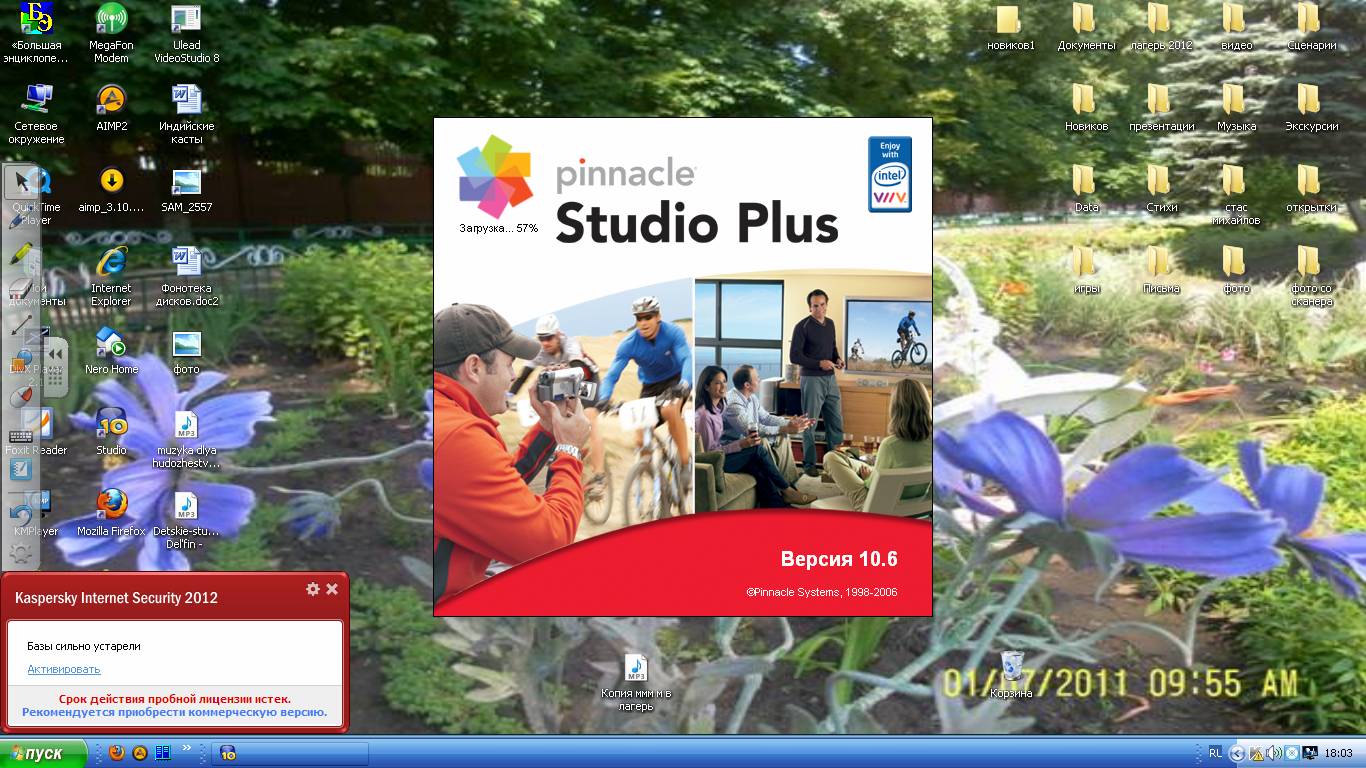 Этапы:Выбрать тему творческого проекта.Отобрать и сканировать фотографии.Определить порядок фотографий.Подобрать и наложить музыкальное сопровождение.Придумать название творческого проекта.Оформить проект – наложить титры, указать автора, дату, территорию.Рекомендации автора:Оформлять проект в программе «Рinnacle Studio Plus»Продолжительность проекта не более 3,5 минут.Частота смены слайдов не менее 3-х секунд.